                          MARKING SCHEMEPHYSICS PRACTICALPAPER 32 ½ HoursYou are provided with the following;A pendulum bob  Two pieces of woodA retort standA bossA clampA ctop watchA metre rule/or half metre ruleA piece of threadProceed as follows;a)	Suspend a pendulum bob on a retort stand as shown below.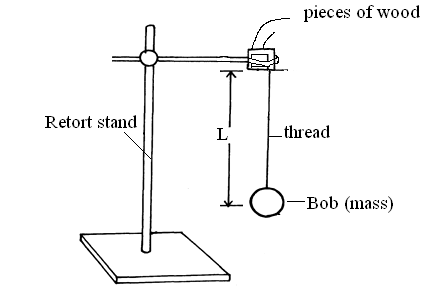 b)	Displace the bob for a small angle. As it is oscillating time ten oscillations for every length of the string shown in the table below    (9 marks)C)   Plot a graph of  F2 against 1/L.                                                                                  (5 marks)F2 (Hz2)                                                          1/L (m-1)d) Determine the slope ,S, of the graph.						          (3 marks)      Change in F2            ;                =    0.25 ; Change in 1/L=  4.0 x 10-1      ;          1.6e)	Given that the relationship between  F and L is given by ,   F2  =   ,use the graph to determine the value of g giving its units  .                                                                       ( 3marks)     s= g/4π2 ;g= 4 x π2 x 0.2486 ;= 9.814m/s2 ;QUESTION 2  PART A You are provided with the following apparatus:A voltmeter (0 – 3 V)An ammeter (0 – 1A)A 10  carbon resistorA switch.One dry cell and a cell holderSix connecting wires ( 4 with crocodile clips)(a)		(i)	Connect the above apparatus as shown in the circuit diagram below with the switch open.With the switch open record E. the voltmeter reading.E = ………………1.6 V ;……………………………….(1 mark)Close the switch and record V, the voltmeter reading and I, the ammeter reading.V = ………………1.4 V……………………………….(1 mark)I = …………………0.08 A………………………………(1 mark)Given that   E = Ir + V , determine r.    (1mark)                                                         r  = 2.5 Ω (±0.1)                   PART B												b) You are provided with the following:A complete retort standAn optical pinA concave mirror and a mirror holder A corkA candleA white  screenA metre ruleYou are required to estimate the focal length of the concave mirror. Arrange the apparatus as shown  in the figure  below: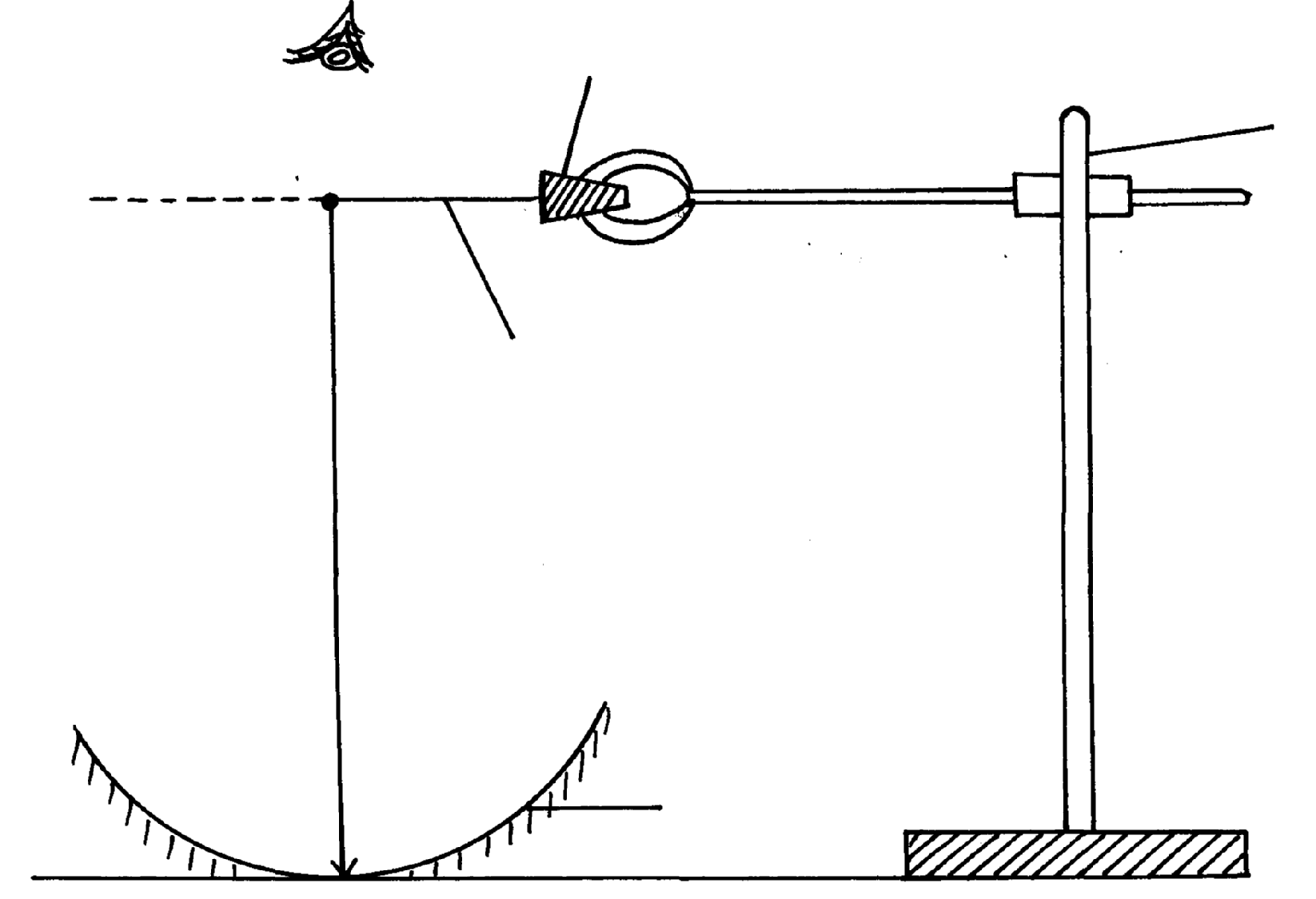 By adjusting the clamp on the stand, move the object pin up and down until the inverted image and the pin itself appear to coincide (use – no- parallax method). Measure the distance, h .h = …………40.0……(± 0.5cm)………………… cm	                                  ( 1mark)Calculate the value f given that  ; f=  	                                             f= ……………………20.0…………(±0.5cm)……………………………cm	                                         (1mark)                                                      	   Arrange the apparatus as shown in figure 2 below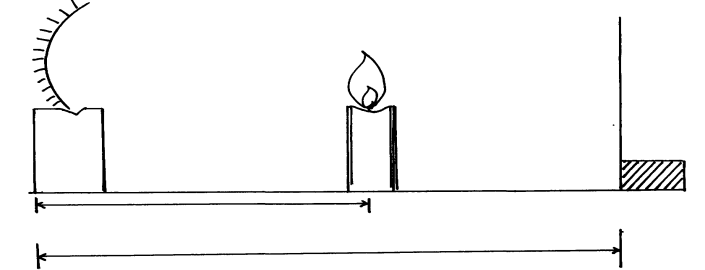  Place the candle at a distance u = 28cm from the mirror. Move the screen along the  ruler                 until a sharp image is focused on the screen. Measure and record the image distance V  . Repeat the procedure for values of u = 30cm, 32cm, 34cm and 36cm. Record your values  in the table  below hence complete the column for values of M.                                        ( 5marks)                                                                                                                                                                                                                                        
                                                                                     1dp                                          At least 3 dp                                   1 mark for each correct rowPlot a graph of magnification, M against image distance, v.	                                (4 marks)                         m                                                                                                                                                            A1                                                                                                                                                             S1                                                                                                                                                             P1                                              20                              v(cm)                                                                  L1                        _1                            S =           ;                                =            ;                                 = 20cm      ;      ( ±1.0 cm)     Given that   M =    - 1     ,  Determine,  f, the focal length of the mirror.      (2 marks)                                F  = slope  ;                                  OR             F = V _intercept ;                                    = 20cm ;    (±1.0cm)                                      = 20cm ; (±1.0cm)Length, l(m)0.40.60.81.01.21.4Time ,t, for 10 oscillations(s)13.0015.2018.1120.0122.0024.14 Periodic time, T(s)1.1001.5201.8112.0012.2002.414F=(Hz)0.90910.65790.55220.49980.45450.4143F2(Hz2)0.82650.43280.30490.24980.20660.1716(m-1) 2.5001.6671.2501.0000.83330.7143Object distance u (cm)Image distance V (cm)Magnification M= v/u28.078.02.7857                     30.064.02.133332.054.01.687534.049.51.455936.045.51.2639